ПЛАН работыМБУК «ЦБС Ужурского района» на декабрь 2014 годНаименование мероприятияДата проведенияВремя и место проведенияВыставка ДПИ людей с ограниченными возможностями здоровья«Радуга талантов»01.12-12.12.2014 Читальный залЦентральной районной библиотекиБиблиоэкскурсия «Экскурсия в страну Читалия»03.12.2014 г.В 14.00Читальный зал Центральной районной детской библиотекиБиблиоярмарка «Ярмарка здоровья»09.12.2014 г. 11.00Читальный зал Центральной районной детской библиотекиЛитературная гостиная «Передай добро по кругу»09.12.2014 г.11.30Читальный зал Центральной районной  библиотекиКнижная выставка-обзор «Рецепты здоровья с книжных страниц»02.12.2014г.В 12.00Библиотека филиал № 1Урок милосердия «Пусть доброта согреет ваши души!»06.12.2014 г.В 12.00Библиотека филиал № 1Ярмарка творческих профессий «Моя судьба - культура»16.12.2014 г.В 14.00Фойе РДК -Библиодень «Новый день книги»:- Библиоэкскурсия «Путешествие Снежной королевы по дальним странам»;- Презентация Антологии одного стихотворения «Поэты на берегах Енисея»;- Библиоаукцион «Новогодний аукцион книжных новинок»      17.12.2014 г.С 12.00 – 17.0012.00Центральная районная детская библиотека13.30Центральная районная  библиотека15.00Центральная районная детская библиотека«Гусиный библиоСкриншот» 20.12.2014 г. В 11.00Михайловский СДКХудожественная выставка «Белая сказка художницы Евгении горловой»С 20.12.2014 г. по 15.01.2015 г.Центральная районная детская библиотекаКулинарная выставка «Новогодний микс»29.12.2014 г.В 11.00Центральная районная библиотекаНовогодний конкурс буктрейлеров«В Новый год с новой книгой!»С 20.12.2014 г. по 15.01.2015 г.Центральная районная библиотека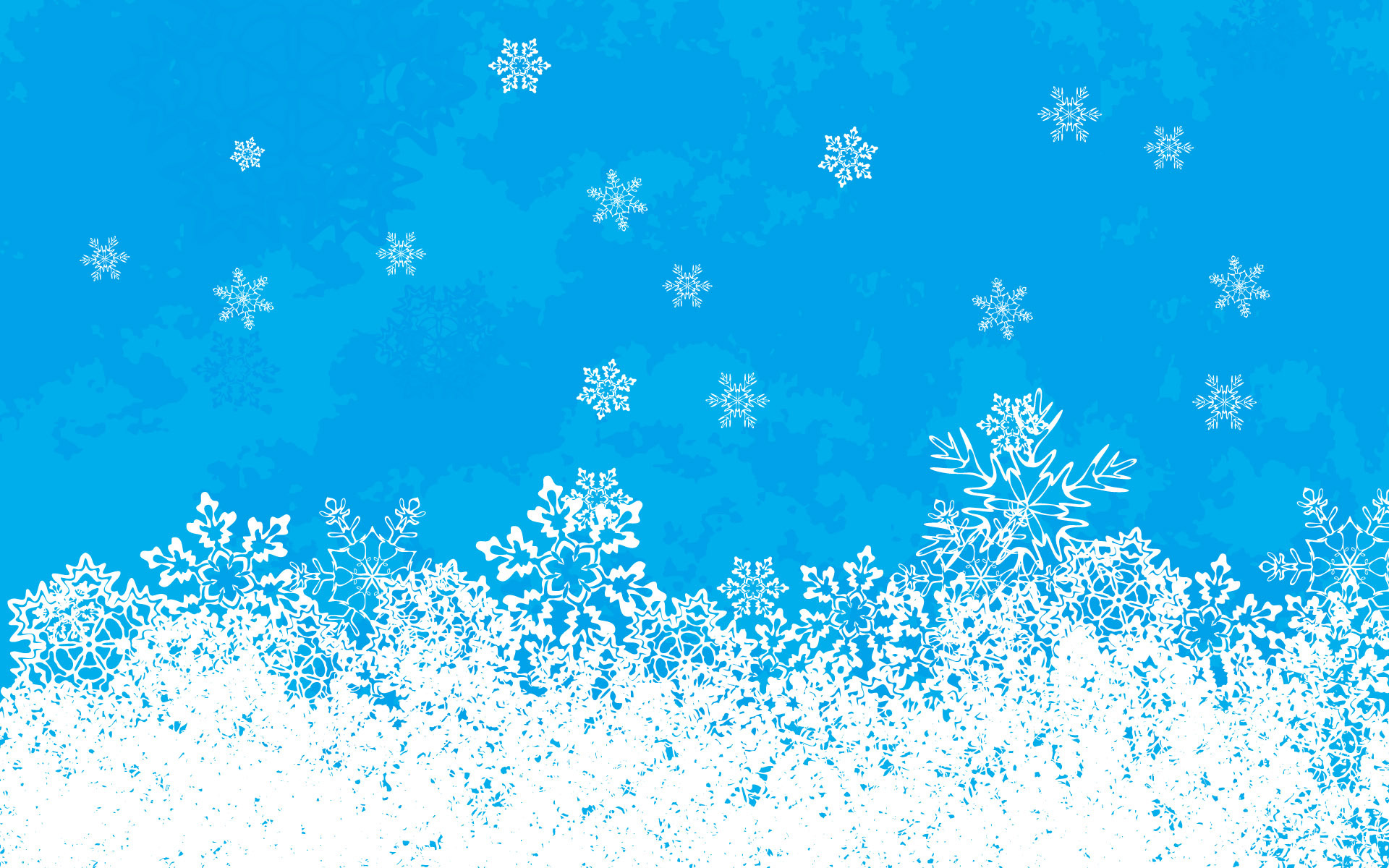 